№ 1804Населенный пунктГродненская область, г.Сморгонь Номер захоронений №1804Дата захоронения  ВОВВид захоронения Братская могила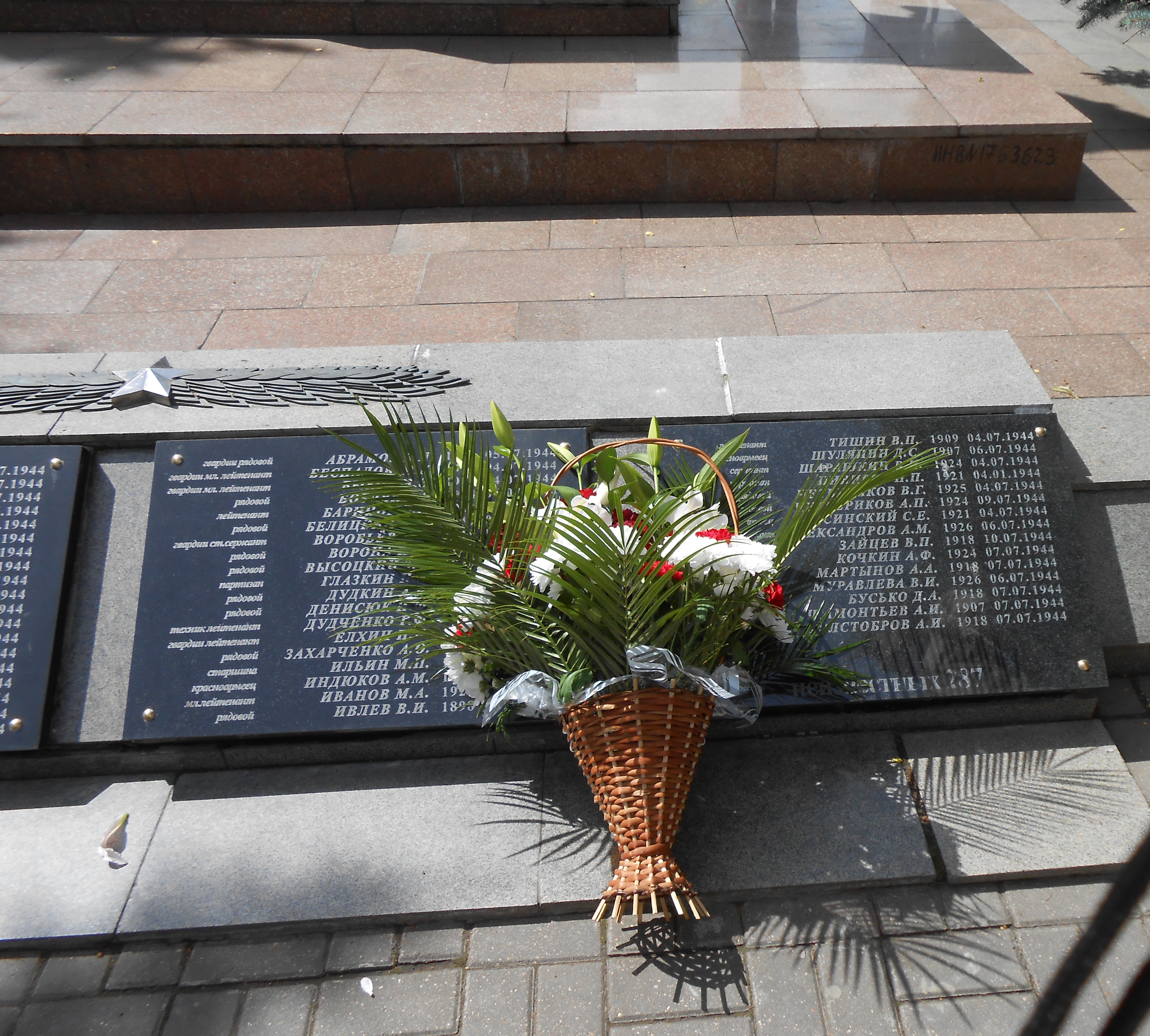 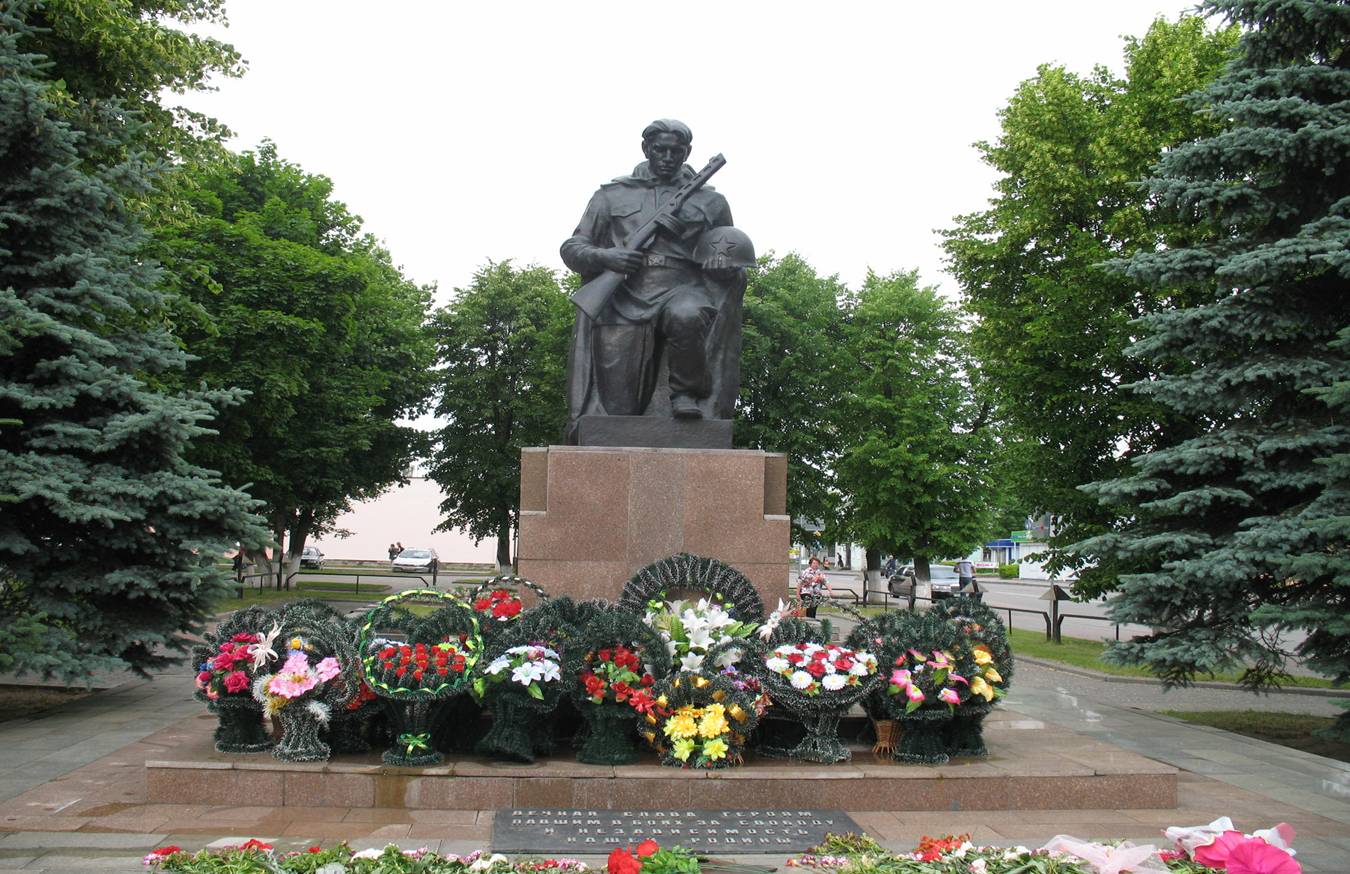 Количество захороненныхИз нихИз нихКоличество захороненныхИзвестныхНеизвестных35987286Из нихИз нихИз нихВоеннослужащихУчастников сопротивленияЖертв войн3545Список  захороненных в  братской могиле  ПАСПОРТ № 1804 Персональные сведения о захороненных.Список  захороненных в  братской могиле  ПАСПОРТ № 1804 Персональные сведения о захороненных.Список  захороненных в  братской могиле  ПАСПОРТ № 1804 Персональные сведения о захороненных.Список  захороненных в  братской могиле  ПАСПОРТ № 1804 Персональные сведения о захороненных.Список  захороненных в  братской могиле  ПАСПОРТ № 1804 Персональные сведения о захороненных.Список  захороненных в  братской могиле  ПАСПОРТ № 1804 Персональные сведения о захороненных.Список  захороненных в  братской могиле  ПАСПОРТ № 1804 Персональные сведения о захороненных.Список  захороненных в  братской могиле  ПАСПОРТ № 1804 Персональные сведения о захороненных.Список  захороненных в  братской могиле  ПАСПОРТ № 1804 Персональные сведения о захороненных.Список  захороненных в  братской могиле  ПАСПОРТ № 1804 Персональные сведения о захороненных.№ п/пВоинское званиеФамилияимяотчествоГод рожденияДата гибели или смертиОткуда перезахороненМесто службыМесто рождения и призыва1.гв.рядовойАБРАМОВ ВасилийНиколаевич192505.07.1944Зап. окраина г. Сморгонь2.гв.мл.л-нтБЕСПАЛОВ Иван Давидович192404.07.1944500 м юго-вост. Сморгонь3.гв.мл.л-нтБЫКОВНиколайИванович192402.07.19444.рядовойБОБЛЯК Анатолий Романович192406.07.1944д. Нароты Сморгонского р-на5.лейтенантБАРИНОВ Борис Петрович192404.07.1944Зап. окраина г. Сморгонь6.рядовойБЕЛИЦКИИ Петр Прокопович191704.07.1944Юго-вост. окраина Сморгони7.гв.ст.с-нтВОРОБЬЕВ Александр Иванович191804.07.1944500 м сев.-вост. г. Сморгонь8.рядовойВОРОНА Иван  Михайлович192105.07.1944д. Нароты Сморгонского р-на9.рядовойВЫСОЦКИЙ Захар Семенович191806.04.1944Зап. окраина г. Сморгонь10.партизанГЛАЗКИН Н.        Л.192404.07.194411.рядовойДУТКИН Андрей Николаевич192107.07.1944д.Ходаки Сморгонского р-на12.рядовойДЕНИСЮК  Илья Филиппович191904.07.1944д.Омельяки Сморгонского р-на13.техник-л-нтДУДЧЕНКО Григорий Федорович192306.07.1944Зап. окраина г.Сморгонь14.гв. л-нтЕЛХИН Николай Иванович192408.07.1944300 м сев. д.Ст.Боруны15.рядовойЗАХАРЧЕНКО Андрей Остапович192508.07.1944300 м сев. д.Ст.Боруны16.старшинаИЛЬИН Михаил Павлович191904.07.1944Юго-вост. Окраина г.Сморгонь17.красноарм.ИНДЮКОВ Андрей Маркович191006.07.1944Вост. окраина г.Сморгонь18.мл. л-нтИВАНОВ  Михаил Андреевич192405.07.19441 км западнее г.Сморгонь19.рядовойИВЛЕВ Василий Иванович189810.06.1944д. Веребушки Сморгонского р-на20.красноарм.КАМЕНОВ Александр Маркелович191004.07.1944Юго-вост.окраина г.Сморгонь21.гв. ст. с-нтКИКПАЕВ  Карим191805.07.19446 км зап. г.Сморгонь22.красноармКУЦ  Иван Яковлевич191805.07.1944г.Сморгонь23.красноарм.КУЧЕРЕНКО Антон Григорьевич190704.07.19446 км зап. г.Сморгонь24.капитанКОШЕЛЕВ Павел Павел 191507.07.1944Вост. берег р. Вилия, Сморгонь25.рядовойКОРЗУН Николай Анфилович190305.07.19441 км зап. Сморгонь26.красноарм.КРАСНОВИД Иван  Петрович191306.07.1944Зап. окраина г.Сморгонь27.старшинаКОРОЛЕВ Иван Денисович192206.07.1944Зап. окраина г.Сморгонь28.сержантКОТЕЛКОВ Михаил Яковлевич192304.07.1944Зап. окраина г.Сморгонь29.красноарм.КЛЕВЦОВ Василий Василий 190114.07.194430.красноарм.КУЛЬДЖИКАЛОВКасен189506.07.1944Вост. окраина г.Сморгонь31.красноарм.ЛЕСНИКОВ Афанасий Иннокент.192323.07.194432.партизанЛАПЕНКОН.. А.192108.01.194433.партизанЛЕКЕШКИН Б.М.192215.05.194434.гв. ст. с-нтМИРОШНИКОВ Яков  Дмитриевич192306.07.1944с.Нибзяны35.красноарм.НЕСТЕРОВПавел Михеевич191604.07.1944Юго-вост. окраина г.Сморгонь36.рядовойОВЧАРУК  Ефим Матвеевич191304.07.1944д.Омелино Сморгонского р-на37.мл. с-нтПАХОМОВ Василий Дмитриевич192503.07.194438.красноарм.ПРЕСНЯКОВ Алексей Николаевич192404.07.1944400 м сев.-вост. г.Сморгонь39.сержантПАКЛИН Василий Алексеевич192306.07.1944Зап. окраина г.Сморгонь40.мл.с-нтПЕРЕВАЛОВ Иван Дмитриевич192503.07.194441.красноарм.ПРИХОДЬКО Андрей Никифорович190804.07.1944400 м сев.-вост. г.Сморгонь42.лейтенантПОСЕНКОВ Василий Андреевич192505.07.194443.сержантПОКАТОВ Иван Егорович192503.07.194444.красноарм.ПУДОВИЩЕНКО Федор Дмитриевич190104.07.1944Юго-вост. окраина г.Сморгонь45.красноарм.ПЕТРОВСКИЙ ПавелАлексеевич191504.07.194446.партизанПАРОЩИ П.У.191304.07.194447.ст. с-нтРОСНЯНСКИИ Петр Алексеевич192604.07.194448.сержантРЯСКОВ Иван Ферапонтович190305.07.19446 км западнее г.Сморгонь49.рядовойСТАРОСТИН Николай Иванович07.07.1944д.Крево Сморгонского р-на50.рядовойСОФРОНОВ Андрей Иванович190107.07.19446 км западнее г.Сморгонь51.рядовойСОЛОМАТИН МихаилНиколаевич191904.07.1944Сев.-вост. окраина г.Сморгонь52.рядовойСАМОИЛЕНКО Николай Семенович191405.07.19446 км зап. г.Сморгонь53.мл. с-нтСАФРОНОВ Григорий Парфенович190905.07.194454.красноарм.СВЕРЛОВ Владимир Георгиевич192505.07.19446 км зап. г.Сморгонь55.красноарм.СМИРНОВ Зиновий Григорьевич190706.07.1944Зап. города Сморгонь56.сержантТОЛКАЛИН Владимир Валентинович192504.07.1944Юго-вост. окраина г.Сморгонь57.гв. с-нтТУЛИНОВ НиколайИосифович192305.07.19441 км зап. г.Сморгонь58.лейтенантТИШИНВладимир Петрович190904.07.1944Зап. окраина г.Сморгонь59.красноарм.ШУЛЯПИН Дмитрий Степанович190706.07.1944Вост. окраина г.Сморгонь60.сержантШАРАШКИН Василий Иванович192404.07.1944500 м сев.-вост. г.Сморгонь61.партизанЦВИРКО  Н.П.192104.01.194462.рядовойЧЕТВЕРИКОВ Василий Григорьевич192504.07.1944Юго-вост. окраина г.Сморгонь63.рядовойЧЕТВЕРИКОВ Арсений Павлович192409.07.1944Юго-вост. д.Самишки64.красноарм.ЯСИНКСКИИ Степан Ефимович192104.07.1944д.Омелино Сморгонского р-на65мл.серж.   АЛЕКСАНДРОВАркадий Матвеевич192606.07.1944д.Мирклишки, Сморгонского р-на66рядовой  ЗАЙЦЕВ ВасилийПетрович191810.07.1944д.Мирклишки, Сморгонского р-на67рядовойКОЧКИН   Алексей                 Федорович                192407.07.1944д.Мирклишки, Сморгонского р-на68сержантМАРТЫНОВ Алексей  Андреевич191807.07.1944д.Мирклишки, Сморгонского р-на69сержантМУРАВЛЕВА   Валентина Ивановна     192606.07.1944д.Мирклишки, Сморгонского р-на70капитан             БУСЬКОДмитрий         Андреевич               191807.07.1944д.Мирклишки, Сморгонского р-на71капитан  ШАМОНТЬЕВАкиндин Иванович  190707.07.1944д.Мирклишки, Сморгонского р-на72мл.лейтенант  ТОЛСТОБРОВАлександрИльич191807.07.1944д.Мирклишки, Сморгонского р-на73мл. лейтенант  КУТУШНИКОВ  ИванВасильевич192007.07.1944д.Крево, Сморгонского р-на74 мл. лейтенант ДМИТРИЕВНиколайАлексеевич192107.07.1944м. Красное, Сморгонского р-на38 отд. зенит. танк. полкКалининская обл. Луковниковский р-н, д. СедкиЛуковниковский РВК75автоматчикКОНДРАТЬЕВПавелАкимович191006.07.1944г.Сморгонь, Сморгонского р-на7 гв.мбрг. Хабаровск76красноарм.КРАСИЛЬНИКОВНестер Леонтьевич189904.07.1944д.Омеляны, Сморгонского р-на97 сдУзбекская ССР,Ташкентская обл.Мирзачульский р-н,Мирзачульский РВК77мл. сержантСАМОЙЛОВВикторСергеевич192204.07.1944д.Омеляны, Сморгонского р-на97 сдМосковская обл,Советская р-нг.Москва,Советский РВК78сержантТЕБЕНЬКОВВладимирПрокофьевич192204.07.1944д.Омеляны, Сморгонского р-на97 сдОмская обл.Николаевский р-н.,Кемеровский  ГВК79красноарм.ДАНИЛЮКИльяФиллипович191604.07.1944д.Омеляны, Сморгонского р-на97 сдВолынская обл.Луцкий р-н.Луцкий РВК80ст.сержантКОЛОМБЕТИванЯковлевич191004.07.1944д.Омеляны, Сморгонского р-на 97 сдАлтайский крайКосихинский  р-нКосихинский РВК81красноарм.ЯЦЕНКОМихаилТимофеевич190706.07.1944д.Нароты, Сморгонского р-на97 сдЧкаловская обл.,Краснохолмский р-н,Ленинск-Кузнецкий РВК82красноарм.ПРИЛОВСКИЙ(Приеловский) Илья Васильевич190105.07.1944д.Нароты, Сморгонского р-на97 сдЧитинская обл.Петрово-Забайкальский р-нЧитинский РВК83красноарм.СЕРГЕЕВМихаилАндреевич190606.07.1944д.Нароты, Сморгонского р-на  233 сп 97 сдг.МоскваКаширский р-нКагановичский РВК84красноарм.ТЕННИКПетрНиколаевич190506.07.1944д.Нароты, Сморгонского р-на97 сдВолынская обл,г. ЛуцкЛуцкий РВК85рядовойКУКОБАИванСеменович191712.07.1944дер. Мирклишки, Сморгонского р-на8 гв.сдОмская обл.Горьковский р-нГорьковский РВК86мл.сержантМАЛЫГИНМихаилИванович192512.07.1944дер. Мирклишки, Сморгонского р-на8 гв.сдОмская обл.Нижнеомский р-нНижнеомский РВК87рядовой ДУШЕЙКОАлександр Емельянович190203.07.1944дер. Мирклишки, Сморгонского р-на11 гв. сд.Полтавская обл.,Градижский р-н.дер. Веремеевка,Градижский РВК